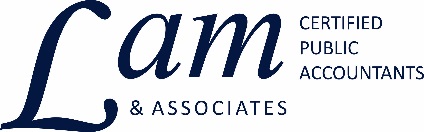 "All who have accomplished great things have had a great aim and have fixed their gaze on a goal that is high--one that sometimes seems impossible." -- Orison Swett Marden, Motivational WriterTax Tip – April 5, 2017RetirementPart 2 of 3 Individual Retirement Accounts (IRAs)You must have earned income in order to contribute to an IRA. Exception: couples who file jointly. If neither you nor your spouse is covered by a qualified employer-sponsored plan, you can contribute to an IRA and jointly exclude from current tax up to $11,000 (or $13,000 if  both are age 50 or older) of current income, even if one spouse does not work. (Spouses cannot contribute more than their combined earned incomes.) If either spouse participates in a qualified employer-sponsored plan, contribution deductibility is subject to MAGI limits (see chart below). Premature withdrawals (before age 59½) from IRAs are subject to a 10% penalty plus regular income tax so avoid dipping into tax-favored accounts whenever possible.Parents can contribute to IRAs for their dependents, but the dependent must have earned income equal to or greater than the contribution amount.Roth IRAsContributions to Roth IRAs are made with after-tax money and, therefore, are not deductible. You must have earned income equal to or greater than the contribution amount. Direct contributions (not rollovers or conversions) can be withdrawn at any time without tax or penalty but not so for earnings. They must be in the account for at least five years and you must be age 59½ or older in order to withdraw them tax- and penalty-free. There are some exceptions with strict guidelines: first home purchase; disability; education. Seek advice.The greatest benefits of Roth IRAs may be in transferring wealth to heirs. A Roth IRA is not subject to minimum withdrawals (or a ban on contributions) at age 70½ and may provide far more to a beneficiary than other plans. Assets in the account for five years can pass to heirs without current income tax. Non-spousal heirs who inherit a Roth IRA may have to take minimum distributions but can stretch them out over a lifetime, during which the IRA is enjoying tax-free growth. Next week we will send more information about Retirement.If you have any questions regarding this information, please feel free to contact our office. P.S.  Please forward this to your friends or colleagues that you'd like to introduce our firm to.  Or send us their email address and we'll ask for their permission to forward with your compliments.Contact Info:Lam & Associates437 Dotts StreetPennsburg, PA  18073(215)679-6221   Fax: (215)679-6233info@hlkulp.com	  	www.hlkulp.comIf you would like to be removed from our mailing list, please email us at info@hlkulp.com			   Is My IRA Contribution Deductible?			   Is My IRA Contribution Deductible?			   Is My IRA Contribution Deductible?			   Is My IRA Contribution Deductible?    Plan at 		       Filing	                  2016			 IRA      work 		       Status		        MAGI   	       Deduction    Plan at 		       Filing	                  2016			 IRA      work 		       Status		        MAGI   	       Deduction    Plan at 		       Filing	                  2016			 IRA      work 		       Status		        MAGI   	       Deduction    Plan at 		       Filing	                  2016			 IRA      work 		       Status		        MAGI   	       DeductionYou are covered byretirement planat work	Single       and HH       MFJ                      $61k or less    $61k-$71k      $98k or less      $98k-$118k            Full       Partial       Full       Partial     Neither you nor your spouse is covered       Single       And HH       MFJ        No limits        No limits       Full        Full              You’re not covered by retirement plan at work but your spouse is	       MFJ       MFS     $184k or less      $184k-$193k     Special rules     apply       Full                    Partial       - IRA deduction is up to contribution limit.      - MAGI ranges not listed are ineligible for a deduction.      - IRA deduction is up to contribution limit.      - MAGI ranges not listed are ineligible for a deduction.      - IRA deduction is up to contribution limit.      - MAGI ranges not listed are ineligible for a deduction.      - IRA deduction is up to contribution limit.      - MAGI ranges not listed are ineligible for a deduction.